О внесении изменений в Указ Губернатора Смоленской области 
от 18.03.2020 № 24	 П о с т а н о в л я ю:1. Внести в Указ Губернатора Смоленской области от 18.03.2020 № 24                  «О введении режима повышенной готовности» (в редакции указов Губернатора Смоленской области от 27.03.2020  № 29, от 28.03.2020 № 30, от 31.03.2020 № 31,  от 03.04.2020  № 35, от 07.04.2020 № 36, от 10.04.2020 № 42, от 12.04.2020 № 44,         от 15.04.2020  № 45, от 17.04.2020 № 46, от 17.04.2020 № 47, от 20.04.2020 № 48,         от 23.04.2020 № 49, от 30.04.2020 № 53, от 07.05.2020 № 55, от 08.05.2020 № 56,          от 12.05.2020 № 59, от 14.05.2020 № 60, от 27.05.2020 № 65, от 29.05.2020  № 66,         от 15.06.2020 № 71, от 19.06.2020 № 73, от 23.06.2020 № 76, от 25.06.2020 № 78,          от 26.06.2020  № 79, от 02.07.2020  № 80, от 06.07.2020 № 81, от 09.07.2020 № 83,           от 15.07.2020   № 84, от 16.07.2020 № 86, от 20.07.2020 № 87, от 21.07.2020 № 88,          от 24.07.2020   № 89, от 29.07.2020 № 92, от 31.07.2020 № 93, от 04.08.2020 № 97,           от 07.08.2020 № 98, от 14.08.2020  № 104, от 21.08.2020 № 108, от 21.08.2020 № 109, от 31.08.2020 № 114, от 07.09.2020 № 115, от 15.09.2020 № 118, от 17.09.2020 № 119, от 25.09.2020 № 123, от 07.10.2020 № 127, от 14.10.2020 № 130, от 16.10.2020 № , от 22.10.2020 № следующие изменения:  1) в подпункте 3.4 пункта 3 слова «(за исключением проведения VI Открытого регионального чемпионата «Молодые профессионалы» (WorldSkills Russia) Смоленской области)» заменить словами «(за исключением мероприятий, проводимых в рамках Всероссийской акции «Единый день сдачи ЕГЭ родителями»)»; 2) абзац второй подпункта 18.1 пункта 18 изложить в следующей редакции: «Указанные ограничительные мероприятия не распространяются на участников Всероссийской акции «Единый день сдачи ЕГЭ родителями».»; 3) в абзаце втором пункта 24 слова «(за исключением проведения                    VI Открытого регионального чемпионата «Молодые профессионалы» (WorldSkills Russia) Смоленской области)» исключить. 2. Департаменту Смоленской области по внутренней политике 
(И.В. Борисенко) обеспечить опубликование настоящего Указа в средствах массовой информации. 3. Настоящий Указ вступает в силу со дня его официального опубликования.                                                                                                         А.В. Островский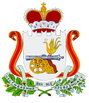 У  К  А  ЗГУБЕРНАТОРА СМОЛЕНСКОЙ ОБЛАСТИот  16.03.2021 № 25 